Городской совместный конкурс исследовательских работ и творческих проектов детей старшего возраста и их родителей«Я-ИССЛЕДОВАТЕЛЬ»Выращивание кристалла	     Подготовили:	                Семья Акулович	                МАДОУ №47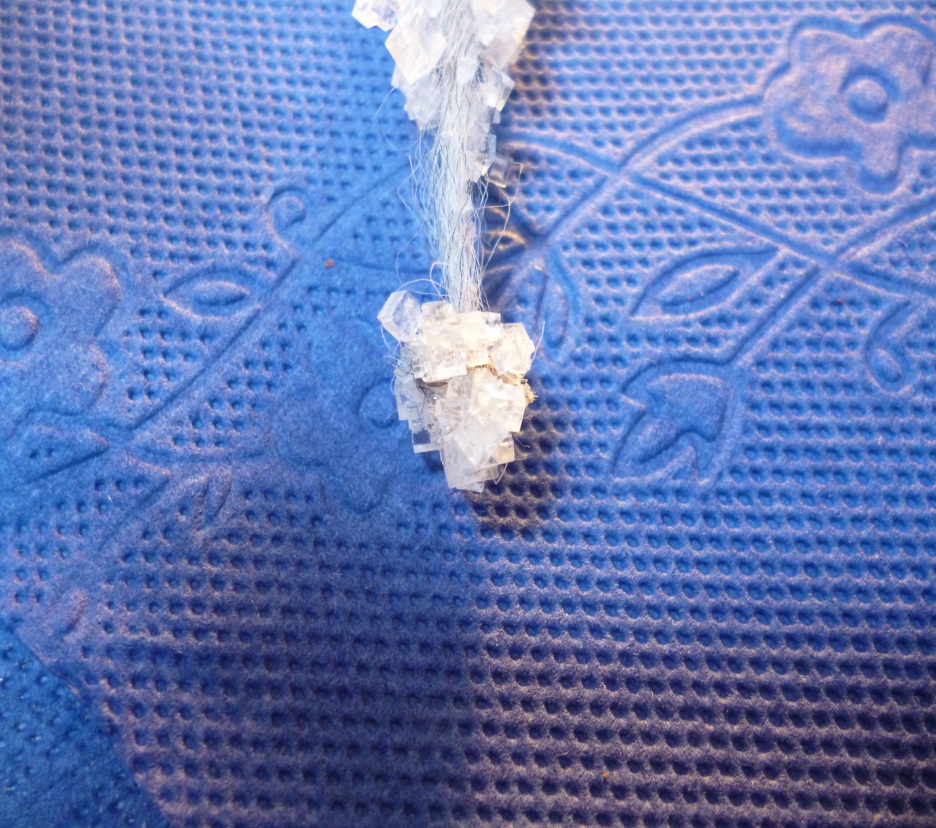                                    Новороссийск 2016 г.Получился этот опыт не случайно. У нас дома потекла батарея, и нам посоветовали примотать соль в месте протечки, так как соль якобы притягивает соль и образуется соляная пробка. Мы так и сделали, и течь действительно была устранена. При ближайшем рассмотрении, я заметил небольшие кристаллы. Нам стало  интересно, как же соль притягивает соль? И что из этого получится? Цель: Можно ли вырастить кристалл дома?Ход работы:Мы взяли соль и стали добавлять её в воду до тех пор ,пока она не перестала растворяться-получилось 10 столовых ложек.Затем выбрали самый большой кристаллик соли и привязали его к шерстяной нитке, а нитку привязали к палочке. Этот кристаллик опустили в соляной раствор и стали день за днем наблюдать, что будет происходить.К вечеру следующего дня вода очистилась и стала прозрачной, я увидел свой кристалл.На второй день, я заметил маленькие крупинки соли на нем, они напоминали капельки росы. Это соль начала притягиваться к соли.На четвертый день кристаллик заметно подрос и стало видно , что капельки имеют кубическую форму.На шестой день-это стало видно еще лучше, кристалл стал ещё больше.На десятый день мой кристалл был уже весь облеплен маленькими кубиками. Это было очень красиво!На четырнадцатый день их стало еще больше, и кристалл стал большой и очень красивый.Получается, что вода стала испаряться, а кристалл начал расти. Так же, при испарении воды ,соль красивым узором оседала на стенках банки. На поверхности воды ,тоже образовывались маленькие кристаллы соли и они осадком выпадали на дно банки.При выращивании кристалла воду надо менять, когда много испарится и пересаживать кристалл в новый раствор.Мы когда меняли раствор, собрали те ,что осели на дно банки. Они были большие ,твердые, квадратной формы. Один я попробовал, он был соленый.Опыт я делал с мамой.